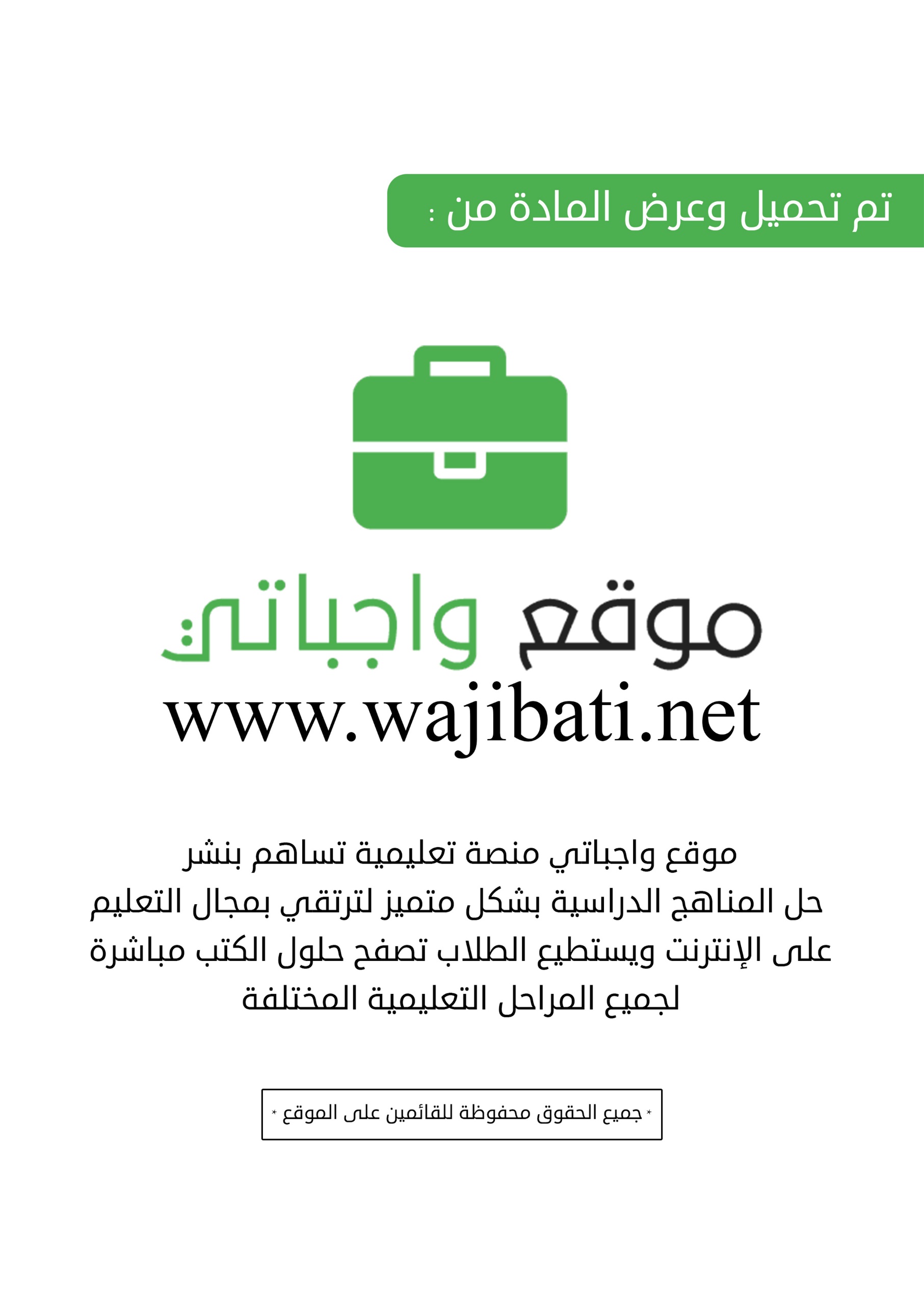 المادةالصفالوحدةموضوع الدرسالفصل الدراسيالتاريخعدد الحصصتوحيدالرابعتوحيد الأسماء والصفات وأثرة في حياة المسلمتوحيد الاسماء والصفاتالثاني1التمهيدلتمهيد للدرس بمقطع مرئي يتحدث عن الغشومناقشة الطلاب فيمأ يأتيما الذي فعله البائعهل كان هذا البائع يراقب الله في عمله ويعلم بأن الله مطلع عليهالأهدافالهدفالهدفالزمنالتقويمالتقويمالتقويمالتقويمالتكاليف المنزليةالتكاليف المنزليةالتكاليف المنزليةالتكاليف المنزليةالأهداف1أن يعرف الطالب توحيد الأسماء والصفات.8النوعتشخيصيالسؤالقال تعالى: (الرحمن علم القرآن) الاسم الذي تضمنته الآية هو.........النوعإكمال الناقصالنصقال تعالى: (الرحمن علم القرآن) الاسم الذي تضمنته الآية هو.........الأهداف2أن يحدد الطالب مصادر اثبات اسماء الله وصفاته8النوعتشخيصيالسؤالمن صفات الله تعالى التي اثبتها لنفسه النوعاختيار من متعددالنصمن صفات الله تعالى التي اثبتها لنفسه الأهداف3أن يذكر الطالب الصفات المنفية عن الله8النوعتكوينيالسؤال قال تعالى: (الله لا إله الإ هو الحي القيوم لا تأخذه سنة ولانوم.)الصفتين المنفية عن الله في هذه الآية هي الغفلة و.........النوعإكمال الناقصالنص قال تعالى: (الله لا إله الإ هو الحي القيوم لا تأخذه سنة ولانوم.)الصفتين المنفية عن الله في هذه الآية هي الغفلة و.........الأهداف4أن يمثل الطالب للصفات التي أثبتها الله لنفسه8النوعتكوينيالسؤالقال تعالى:(وهو العليم القدير) من صفات الله الواردة في الآية:النوعاختيارات من متعددالنصقال تعالى:(وهو العليم القدير) من صفات الله الواردة في الآية:الأهداف5أن يفرق الطالب بين اسماء الله وصفاته8النوعختاميالسؤالقال تعالى في سورة البقرة: (الله لا اله الا هو الحي القيوم لا تأخذه سنة ولانوم)من الصفات المنفية عن الله الغفلة والنومالنوعصواب وخطأالنصقال تعالى في سورة البقرة: (الله لا اله الا هو الحي القيوم لا تأخذه سنة ولانوم)من الصفات المنفية عن الله الغفلة والنومالاستراتيجياتالاستراتيجية دور المعلمدور المتعلمالوسائل التعليمةالاستراتيجياتالتعلم التعاونيتزويد المتعلمين بالإرشادات اللازمة للعمل واختيار منسق كل مجموعة وبشكل دوري وتحديد دور المنسق ومسؤولياته.التأكد من تفاعل أفراد المجموعة مع توجيه الإرشادات لكل مجموعة على حدة وتقديم المساعدة وقت الحاجة.ربط الأفكار بعد انتهاء العمل التعاوني، وتوضيح وتلخيص ما تعلمه الطلاب مع تقويم أداء الطلاب وتحديد الواجبات.التعبير عن رايه وان يمثل على الصفات التي أثبتها الله لنفسهكتاب الطالب / النشاطجهاز عرضشفافياتجهاز تسجيلمجسماتعيناتفيلم تعليميلوحاتمراجعأخرى.................المواد التعليمية المساندةالاثراءالاثراء روابط خارجيةالمواد التعليمية المساندةالاسمالنوعفوائد معرفة اسماء اللهقصة عن الغشالمواد التعليمية المساندةMP3فوائد معرفة اسماء اللهقصة عن الغشالمواد التعليمية المساندةMP3فوائد معرفة اسماء اللهقصة عن الغشالمادةالصفالوحدةموضوع الدرسالفصل الدراسيالتاريخعدد الحصصتوحيدالرابعتوحيد الأسماء والصفات وأثرة في حياة المسلمأسماء الله الحسنىالثاني1التمهيد أن يمهد للدرس بمقطع فيديو عن فضل أسماء الله الحسنى ومناقشة الطلاب في الموضوع حتى يتوصل لعنوان الدرسالأهدافالهدفالهدفالزمنالتقويمالتقويمالتقويمالتقويمالتكاليف المنزليةالتكاليف المنزليةالتكاليف المنزليةالتكاليف المنزليةالأهداف1أن يعدد الطالب بعضًا من أسماء الله الحسنى5النوعتشخيصيالسؤالمن أسماء الله الرحيم والدليل عليهالنوعاختيارات من متعددالنصمن أسماء الله الرحيم والدليل عليهالأهداف2أن يحفظ الطالب بعضا من أسماء الله وصفاته5النوعتشخيصيالسؤالمن أسماء الله الرحيم والدليل عليهالنوعاختيارات من متعددالنصمن أسماء الله الرحيم والدليل عليهالأهداف3أن يدلل الطالب على أن أسماء الله حسنى5النوعتكوينيالسؤالمن أسماء الله الرحيم والدليل عليهالنوعاختيارات من متعددالنصمن أسماء الله الرحيم والدليل عليهالأهداف4أن يمثل الطالب لدعاء الله بأسمائه الحسنى5النوعتكوينيالسؤالقال تعالى (له مافي السموات والارض وهو العزيز الحكيم)من اسماء الله التي وردت في الآية العزيز و.........النوعإكمال الناقصالنصقال تعالى (له مافي السموات والارض وهو العزيز الحكيم)من اسماء الله التي وردت في الآية العزيز و.........الأهداف5أن يبين الطالب معنى أن أسماء الله حسنى5النوعختاميالسؤالقال تعالى (له مافي السموات والارض وهو العزيز الحكيم)من اسماء الله التي وردت في الآية العزيز و.........النوعإكمال الناقصالنصقال تعالى (له مافي السموات والارض وهو العزيز الحكيم)من اسماء الله التي وردت في الآية العزيز و.........الاستراتيجياتالاستراتيجية دور المعلمدور المتعلمالوسائل التعليمةالاستراتيجياتفكر، زاوج، شارك  توضيح معنى الاستراتيجية وطرح السؤال على الطلاب بان يقموا بتعداد اسماء الله وبث روح التنافس بين المجموعات وحب العمل بين افراد الفريق الواحدبعد تقسيمهم الى مجاميع رباعية صغيرة ومن ثم مناقشتهم وتقديم التغذية الراجعة لهمالتفكير بشكل فردي، ومشاركة أحد زملائه في التفكير بصوتٍ عالٍ والمشاركة في عملية التعلم. تدوين ما يعرفه من اسماء ثم يدون صاحبه ومن ثم مجموعتهيتفق الفريق على الاجابة الصحيحة بان يعدد كل طالب اسم من اسماء الله ثم مناقشتها مع مجموعتهكتاب الطالب / النشاطجهاز عرضشفافياتجهاز تسجيلمجسماتعيناتفيلم تعليميلوحاتمراجعأخرى.................المواد التعليمية المساندةالاثراءالاثراء روابط خارجيةالمواد التعليمية المساندةالاسمالنوعفضل اسماء الله الحسنىالمواد التعليمية المساندةMP3فضل اسماء الله الحسنىالمواد التعليمية المساندةMP3فضل اسماء الله الحسنىالمادةالصفالوحدةموضوع الدرسالفصل الدراسيالتاريخعدد الحصصتوحيدالرابعتوحيد الأسماء والصفات وأثرة في حياة المسلممعاني أسماء الله الحسنىالثاني1التمهيدمراجعة الدرس السابق ومن ثم الاستعانة بالتمهيد الموجود بكتاب الطالب الذي هو عبارة عن جدول به آيات يستخرج منه الطلاب أ سماء الله الحسنى ثم سؤالهم عن معانيها أو يقترح عرض صور لأسماء الله ومن ثم مناقشة الطلاب فيهاالأهدافالهدفالهدفالزمنالتقويمالتقويمالتقويمالتقويمالتكاليف المنزليةالتكاليف المنزليةالتكاليف المنزليةالتكاليف المنزليةالأهداف1أن يوضح الطالب معنى الرحمن8النوعتشخيصيالسؤالمن آثار رحمة الله بعباده أنه ارسل إليهم.........النوعاختيارات من متعددالنصمن آثار رحمة الله بعبادهالأهداف2أن يذكر الطالب آثار رحمة الله8النوعتشخيصيالسؤالمن أمثلة قدرة اللهالنوعصواب وخطأالنصمن آثار رحمة الله بعبادة أنه يغفر لمن تاب وأناب الأهداف3أن يفسر الطالب معنى القدير8النوعتكوينيالسؤالاتصف الله بالقدرة الكاملة ومن ذلك قدرته على إحياء.........النوعصواب وخطأالنصاتصف الله بالقدرة ومن ذلك قدرته على إهلاك العصاة والجبابرةالأهداف4أن يمثل الطالب على قدرة الله تعالى8النوعتكوينيالسؤالمعنى الرحمنالنوعصواب وخطأالنصمعنى الرحمن هوالأهداف5أن يعرف الطالب معنى البصير8النوعختاميالسؤالالذي اتصف بالرحمة الواسعة هو معنى اسم.........النوعصواب وخطأالنصالذي اتصف بالرحمة الواسعةالاستراتيجياتالاستراتيجية دور المعلمدور المتعلمالوسائل التعليمةالاستراتيجياتالتعلم التعاونيتزويد المتعلمين بالإرشادات اللازمة للعمل واختيار منسق كل مجموعة وبشكل دوري وتحديد دور المنسق ومسؤولياته.التأكد من تفاعل أفراد المجموعة مع توجيه الإرشادات لكل مجموعة على حدة وتقديم المساعدة وقت الحاجة.ربط الأفكار بعد انتهاء العمل التعاوني، وتوضيح وتلخيص ما تعلمه الطلاب مع تقويم أداء الطلاب وتحديد الواجبات الصفية وتقويم تحصيل الطلاب.مناقشة الطلاب بعد رؤية المقطع عن أثار معرفة معاني اسماء اللهالتعاون مع افراد المجموعة وقيام كل فرد بمهمته وانجازها في الوقت المحدد والإجابة على اثار رحمة الله بعبادهكتاب الطالب / النشاطجهاز عرضشفافياتجهاز تسجيلمجسماتعيناتفيلم تعليميلوحاتمراجعأخرى.................المواد التعليمية المساندةالاثراءالاثراء روابط خارجيةالمواد التعليمية المساندةالاسمالنوعمعاني أسماء اللهفوائد معرفة أسماء الله وصفاتهالمواد التعليمية المساندةMP3معاني أسماء اللهفوائد معرفة أسماء الله وصفاتهالمواد التعليمية المساندةMP3معاني أسماء اللهفوائد معرفة أسماء الله وصفاتهالمادةالصفالوحدةموضوع الدرسالفصل الدراسيالتاريخعدد الحصصتوحيدالرابعتوحيد الأسماء والصفات وأثرة في حياة المسلمأثر الإيمان بأسماء الله وصفاته في حياتناالثاني1التمهيدعرض فيديو انشادي عن اسماء الله وصفاتهمناقشة الطلاب فيما يأتي * عدد بعض أسماء الله وصفاته من خلال الفيديو السابقإذا علمت ان الله هو الرقيب والمطلع على كل تصرفاتك فما تأثير ذلك على حياتكاذن اسماء الله وتعلمها ومعرفة معانيها لها أثر كبير عليناhttps://www.youtube.com/watch?v=IzacaJOvl5wالأهدافالهدفالهدفالزمنالتقويمالتقويمالتقويمالتقويمالتكاليف المنزليةالتكاليف المنزليةالتكاليف المنزليةالتكاليف المنزليةالأهداف1أن يستنبط الطالب أثر الإيمان بأسماء الله وصفاته8النوعتشخيصيالسؤالمن الأسماء التي يحرم التسمي بها وتعتبر من الشرك الأصغرالنوعصواب وخطأالنصيحرم تعبيد الأسماء لغير الله مثل عبد الرسول وعبد الحسنالأهداف2أن يمثل الطالب لتعبيد الأسماء لله8النوعتشخيصيالسؤالحكم تعبيد الأسماء لغير الله تعالىالنوعصواب وخطأالنصقال تعالى: (اعلموا أن الله شديد العقاب وأن الله غفور رحيم)الأهداف3أن يذكر الطالب حكم تعبيد الأسماء لغير الله8النوعتكوينيالسؤالإذا علم المسلم بأن الله شديد العقاب فإنه يتجنب.........النوعصواب وخطأالنصمن أثر هذه الآية عمل الصالحات والبعد عن السيئاتالأهداف4أن يعدد الطالب شروط الحلف بأسماء الله8النوعتكوينيالسؤالمن الأسماء التي يحرم التسمي بها وتعتبر من الشرك الأصغرالنوعصواب وخطأالنصيحرم تعبيد الأسماء لغير الله مثل عبد الرسول وعبد الحسنالأهداف5أن يستدل الطالب على أثر الإيمان بأسماء الله وصفاته8النوعختاميالسؤاليجب على المسلم أن يعظم أسماء الله وصفاته ومن تعظيمهالنوعاختيارات من متعددالنصحكم تعبيد الأسماء لغير الله تعالىالاستراتيجياتالاستراتيجية دور المعلمدور المتعلمالوسائل التعليمةالاستراتيجياتالتعلم التعاونيتزويد المتعلمين بالإرشادات اللازمة للعمل واختيار منسق كل مجموعة وبشكل دوري وتحديد دور المنسق ومسؤولياته.التأكد من تفاعل أفراد المجموعة مع توجيه الإرشادات لكل مجموعة على حدة وتقديم المساعدة وقت الحاجة.ربط الأفكار بعد انتهاء العمل التعاوني، وتوضيح وتلخيص ما تعلمه الطلاب مع تقويم أداء الطلاب وتحديد الواجبات الصفية وتقويم تحصيل الطلاب. عن طريق مناقشة المتعلمين وطرح بعض الأمثلة لأسماء تعبد لله والاستدلال على أثر الايمان بأسماء الله وصفاتهالتعبير عن رأيه بحرّيّة ودون خوف، وإلقاء الأسئلة، والإجابة عن بعض التساؤلات، وعرض أفكاره، ويحصل على فرصة آمنة للمحاولة والخطأ، والتعلّم من خطئه.وطرح لبعض الأمثلة للأسماء التي تعبد لله وطريقة ذلك واستنباط الا دله من القران على اثر الايمان بأسماء اللهكتاب الطالب / النشاطجهاز عرضشفافياتجهاز تسجيلمجسماتعيناتفيلم تعليميلوحاتمراجعأخرى................المواد التعليمية المساندةالاثراءالاثراء روابط خارجيةالمواد التعليمية المساندةالاسمالنوعاثر الايمان باسماء الله وصفاتهحكم القسم بصفات اللهالمواد التعليمية المساندةMP3اثر الايمان باسماء الله وصفاتهحكم القسم بصفات اللهالمواد التعليمية المساندةMP3اثر الايمان باسماء الله وصفاتهحكم القسم بصفات اللهالمادةالصفالوحدةموضوع الدرسالفصل الدراسيالتاريخعدد الحصصتوحيدالرابعالشّركُ وَخَطَرُةُالشرك وخطرهالثاني2التمهيدقبل بعثة النبي عليه السلام انتشرت الكثير من العبادات فمنهم من يعبد الاصنام ومنهم من يعبد الشمس والقمر ماذا نسمي هذا الفعل؟ وهل ينافي التوحيدالأهدافالهدفالهدفالزمنالتقويمالتقويمالتقويمالتقويمالتكاليف المنزليةالتكاليف المنزليةالتكاليف المنزليةالتكاليف المنزليةالأهداف1أن يعرف الطالب الشرك8النوعتشخيصيالسؤالالشرك هو:النوعاختيارات من متعددالنصجعل شريك مع الله في ربوبيته وألوهيته وأسمائه وصفاته هو تعريف:الأهداف2أن يمثل الطالب على الشرك8النوعتشخيصيالسؤالصل نوع الشرك بمثاله فيما يلي:النوعصواب وخطأالنصالشرك من أعظم المحرمات لأنه جعل شريك مع الله في ربوبيته وألوهيته وأسمائه وصفاتهالأهداف3أن يقارن الطالب بين شرك الربوبية والألوهية8النوعتشخيصيالسؤالقال تعالى: (ولو أشركوا لحبط عنهم ما كانوا يعملون) فمن شبه الخالق بالمخلوق فقد وقع في شرك.........النوعاختيارات من متعددالنصإن الشرك ظلم عظيم وهو أعظم المحرمات ومن ذلك:الأهداف4أن يصف الطالب شرك الأسماء والصفات8النوعتشخيصيالسؤالصنف نوع الشرك حسب الأمثلة المدرجة:النوعاختيارات من متعددالنصقال تعالى: (فلا تدع مع الله إلها فتكون من المعذبين) يدل على شرك:الأهداف5أن يصنف الطالب نوع الشرك حسب الأمثلة8النوعتكوينيالسؤالليس من الذنوب ذنبا أعظم من الشرك بالله وقد نص القرآن على ذلك قال تعالى (إن الشرك لظلم عظيم)النوعاختيارات من متعددالنصإنسان يجعل صفات الله كصفات المخلوقين يعتبر قد دخل في شرك الأهداف6أن يوضح الطالب خطورة الشرك8النوعتكوينيالسؤالمن خلال الآيات التي امامك أين تجد خطورة الشرك:النوعصواب وخطأالنصقال تعالى: (وذروا الذين يلحدون في أسمائه سيجزون ما كانوا يعملون) تدل على شرك الأسماء والصفاتالأهداف7أن يدلل الطالب على خطورة الشرك8النوعتكوينيالسؤاللو علمت أن أحد أصدقاءك يتطير ويتشاءم من بعض الطيور أو المخلوقات أو الأماكن فلابد من نصيحته وتوضيح أن هذا الفعل ينافي الاعتقاد فيالنوعصواب وخطأالنصكان قوم بلقيس ملكة سبأ يسجدون للشمس فهم بذلك وقعوا في شرك الأسماء والصفاتالأهداف8أن يفسر الطالب علاقة الشرك ببطلان العمل8النوعختاميالسؤاللو علمت أن أحد أصدقاءك يتطير ويتشاءم من بعض الطيور أو المخلوقات أو الأماكن فلابد من نصيحته وتوضيح أن هذا الفعل ينافي الإعتقاد فيالنوعاختيارات من متعددالنصقال تعالى: (ما اتخذ الله من ولد وما كان معه من إله) هذا الإعتقاد يوقع في شركالأهداف9أن يستنبط الطالب مصير من تاب من الشرك قبل الموت8النوعختاميالسؤالمن كان عنده أعمال صالحة مثل الصلاة والصدقة وغيرها ولكنه يدعو الأموات ويستغيث بهم فقد حبط عمله لأنه:النوعصواب وخطأالنصالشرك ظلم عظيم فهو تنقص من حق الله واستكبارا على طاعته وقد ذكر القرآن ان للشرك قبائح متعددة ومنها أن الله لا يغفر لصاحبهالأهداف10أن يعلل الطالب السبب في أن الشرك ظلم عظيم8النوعختاميالسؤالالشرك ظلم عظيم وجرم كبير لا يغفره الله وهو يحبط.........النوعصواب وخطأالنصالشرك من الذنوب التي لايغفرها الله يوم القيامة الاستراتيجياتالاستراتيجية دور المعلمدور المتعلمالوسائل التعليمةالاستراتيجياتخرائط المفاهيممساعدة الطالب على تكوين المفاهيم ذات المعنى عن طريق إشراكهم في عمليات التجريب النشط، ومساعدتهم على تذكر المعارف في شكل معين، وربط المفاهيم الجديدة بالبنية المعرفية للمتعلم. توضيح الموضوع الذي يريد المعلم من طلابه تصميمه والعمل عليه بان يمثل على الشرك وخطورتهتنظيم المفاهيم في شكل يبرز العلاقة بينها، حيث يستخدم الطالب الألوان لتمييز الأمثلة عن خطورة الشرك ويربط بينهما بأسهم أو خطوط مستقيمة تساعده فيما بعد على تنظيم هذه المعلومةكتاب الطالب / النشاطجهاز عرضشفافياتجهاز تسجيلمجسماتعيناتفيلم تعليميلوحاتمراجعأخرى.................المواد التعليمية المساندةالاثراءالاثراء روابط خارجيةالمواد التعليمية المساندةالاسمالنوعخطر الشرك لصالح اللحيدانالمواد التعليمية المساندةMP3خطر الشرك لصالح اللحيدانالمواد التعليمية المساندةMP3خطر الشرك لصالح اللحيدانالمادةالصفالوحدةموضوع الدرسالفصل الدراسيالتاريخعدد الحصصتوحيدالرابعالشّركُ وَخَطَرُةُأنواع الشركالثاني1التمهيد عن طريق طرح بعض هذه العبارات والنبي والكعبة والرسول صلى الله عليه وسلم وكتابتها ببطاقات ملونة ثم يطلب من الطلاب اكتشاف الخطأ الموجود فيهاثم يتم توضيح حكم الحلف بغير الله وأنه من أنواع الشركالأهدافالهدفالهدفالزمنالتقويمالتقويمالتقويمالتقويمالتكاليف المنزليةالتكاليف المنزليةالتكاليف المنزليةالتكاليف المنزليةالأهداف1أن يعدد الطالب أنواع الشرك8النوعتشخيصيالسؤالصل نوع الشرك بمثاله فيما يلي:النوعاختيار من متعددالنصالشرك الأكبر يخرج من الملة ويحكم على صاحبه بأنه كافر ومرتد ومن أمثلته:الأهداف2أن يقارن الطالب بين الشرك الأكبر والأصغر8النوعتشخيصيالسؤالحذر النبي صلى الله عليه وسلم من الشرك الأصغر بقوله في الحديث التالي: النوعصواب وخطأالنصمن التوسل القبيح هو سؤال الله بجاه المخلوق أو عمله وهذا يعتبر من الأمور المحرمة لأنه شرك أصغرالأهداف3أن يمثل الطالب للشرك الأصغر8النوعتكوينيالسؤالقال صلى الله عليه وسلم:النوعصواب وخطأالنصقال تعالى (فإذا ركبوا في الفلك دعوا الله مخلصين له الدين فلما نجاهم إلى البر إذا هم يشركون) هذا يدل على الشرك الأصغرالأهداف4أن يستنبط الطالب أضرار الشرك الأكبر8النوعتكوينيالسؤال(إن اخوف ما أخاف على أمتي.........)النوعصواب وخطأالنصقال تعالى (إن الله لا يغفر أن يشرك به ويغفر ما دون ذلك لمن يشاء ومن يشرك بالله فقد افترى إثما عظيما)الأهداف5أن يدلل الطالب على الشرك الأصغر8النوعختاميالسؤالالشرك له آثار خطيرة ومفاسد جسيمة وآثار مهلكة ومنها على سبيل المثال:النوعصواب وخطأالنصدلت الآية على قبح الشرك الأكبر ة وآثاره السيئة الاستراتيجياتالاستراتيجية دور المعلمدور المتعلمالوسائل التعليمةالاستراتيجياتالتعلم التعاونيتزويد المتعلمين بالإرشادات اللازمة للعمل واختيار منسق كل مجموعة وبشكل دوري وتحديد دور المنسق ومسؤولياته.التأكد من تفاعل أفراد المجموعة مع توجيه الإرشادات لكل مجموعة على حدة وتقديم المساعدة وقت الحاجة.ربط الأفكار بعد انتهاء العمل التعاوني، وتوضيح وتلخيص ما تعلمه الطلاب مع تقويم أداء الطلاب وتحديد الواجبات والصفية وتقويم تحصيل الطلاب.التعبير عن رأيه بحرّيّة ودون خوف، وإلقاء الأسئلة، والإجابة عن بعض التساؤلات، وعرض أفكاره، ويحصل على فرصة آمنة للمحاولة والخطأ، والتعلّم من خطئه.ان يدلل على الشرك الاصغر بالرجوع لتطبيق المصحف الشريفكتاب الطالب / النشاطجهاز عرضشفافياتجهاز تسجيلمجسماتعيناتفيلم تعليميلوحاتمراجعأخرى................المواد التعليمية المساندةالاثراءالاثراء روابط خارجيةالمواد التعليمية المساندةالاسمالنوعانواع الشرك لابن عثيمينالمواد التعليمية المساندةMP3انواع الشرك لابن عثيمينالمواد التعليمية المساندةMP3انواع الشرك لابن عثيمينالمادةالصفالوحدةموضوع الدرسالفصل الدراسيالتاريخعدد الحصصتوحيدالرابعالشّركُ وَخَطَرُةُمظاهر الشركالثاني1التمهيدعن طريق عرض صورة للشمسوسؤال الطلاب عن مدلول هذه الصورةسؤالهم إن كانت تستحق العبادةثم التوضيح للطلاب بأنها من مخلوقات الله التي تدل على وجوده وعظمته وأن من يعبدها فقد وقع في الشركالأهدافالهدفالهدفالزمنالتقويمالتقويمالتقويمالتقويمالتكاليف المنزليةالتكاليف المنزليةالتكاليف المنزليةالتكاليف المنزليةالأهداف1أن يعدد الطالب بعضا من معبودات المشركين8النوعتشخيصيالسؤالكانت معبودات المشركين التي اتخذوها باطلة وهم يريدون بذلك التقرب اليها بالعبادة وطلب الشفاعة منها واتخاذها واسطةالنوعصواب وخطأالنصكانت معبودات المشركين التي اتخذوها باطلة وهم يريدون بذلك التقرب اليها بالعبادة وطلب الشفاعة منها واتخاذها واسطةالأهداف2أن يدلل الطالب على اتخاذ المشركين معبوداتهم شفعاء من دون الله8النوعتشخيصيالسؤالوقد ذكر ذلك في القرآن الكريم في قوله تعالى: النوعاختيار من متعددالنصوقد ذكر ذلك في القرآن الكريم في قوله تعالى: الأهداف3أن يستنتج الطالب صورا من مظاهر الشرك حديثاً8النوعتكوينيالسؤالقال تعالى: (ويعبدون من دون الله ما لا يضرهم ولا ينفعهم ويقولون هؤلاء شفعاؤنا.........النوعصواب وخطأالنصقال تعالى (ويعبدون من دون الله ما لا يضرهم ولا ينفعهم ويقولون هؤلاء شفعاؤنا عند الله) يدل على أن فساد أعمال الكفار بسبب اتخاذهم معبودات من دون اللهالأهداف4أن يقارن الطالب بين مظاهر الشرك قديما وحديثاً8النوعتكوينيالسؤالالمشركون يتقربون إلى معبوداتهم بأنواع العبادات ومن المعبودات التي عرف بها المشركون قديما عبادة.........النوعاختيار من متعددالنصكان المشركون من كل أمة يعبدون معبودات باطلة ويتقربون إليها بالعبادة ويتخذونها وسطاء وشفعاء عند الله ومن هذه المعبودات الأهداف5أن يستبط الطالب علاقة الإعلام مع مظاهر الشرك حديثآ8النوعختاميالسؤاللو أخبرك أحد أصدقاءك أنه يتابع برنامج تلفزيوني يبث كل أسبوع ويتضمن معرفة حظك اليوم أو حظك هذا الأسبوع من خلال الأبراج ومعرفة برجك اليوم وما إذا كنت سعيد أو حزين خلال الايام المقبلة النوعصواب وخطأالنصأكثر شرك المشركين في صرف العبادة لغير الله ومن ذلك دعاء الأموات واصحاب القبور وطلب العون منهم الاستراتيجياتالاستراتيجية دور المعلمدور المتعلمالوسائل التعليمةالاستراتيجياتحل المشكلاتطرح مشكلة انتشار الكثير من مظاهر الشرك في البلدان الإسلامية والعالمسيكون دور الطلاب جمع المعلومات عن السبب في انتشار المعبودات الحديثةكتاب الطالب / النشاطجهاز عرضشفافياتجهاز تسجيلمجسماتعيناتفيلم تعليميلوحاتمراجعأخرى................المواد التعليمية المساندةالاثراءالاثراء روابط خارجيةالمواد التعليمية المساندةالاسمالنوعمن مظاهر الشركالمواد التعليمية المساندةMP3من مظاهر الشركالمواد التعليمية المساندةMP3من مظاهر الشرك